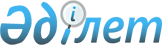 О признании утратившими силу постановлений акимата Зыряновского района от 16 апреля 2013 года и 18 декабря 2015 годаПостановление акимата Зыряновского района Восточно-Казахстанской области от 20 апреля 2016 года № 140      Примечание РЦПИ.

      В тексте документа сохранена пунктуация и орфография оригинала.

      В соответствии со статьей 27 Закона Республики Казахстан от 06 апреля 2016 года "О правовых актах" акимат Зыряновского района ПОСТАНОВЛЯЕТ:

      Признать утратившими силу:

      1) постановление акимата Зыряновского района от 16 апреля 2013 года № 1779 "Об установлении квоты рабочих мест" (зарегистрированное в Реестре государственной регистрации нормативных правовых актов за номером 2938, опубликованное в газетах "Пульс! Зыряновска" и "Көктас таңы" 16 мая 2013 года № 19);

      2) постановление акимата Зыряновского района от 18 декабря 2015 года № 461 "Об определении целевых групп населения, проживающих на территории Зыряновского района на 2016 год" (зарегистрированное в Реестре государственной регистрации нормативных правовых актов за номером 4343, опубликованное в газетах "Пульс! Зыряновска" и "Көктас таңы" 28 января 2016 года № 4).


					© 2012. РГП на ПХВ «Институт законодательства и правовой информации Республики Казахстан» Министерства юстиции Республики Казахстан
				
      Аким Зыряновского района

А. Каримов
